           К А Р А Р			                   	          	ПОСТАНОВЛЕНИЕ    1 6 март  2012 й.	                      №  4	                    16 марта .«О работе администрации СП Зириклинский сельсовет по обращению граждан»   Анализируя работу администрации СП Зириклинский сельсовет по обращению граждан за 2011год выявлено: - 29 обращений по выделению лесоматериала на строительство и ремонт жилого дома, надворных построек, для отопления жилого дома и бани;- 38 обращений о прописке граждан РФ;- 1 обращение о ремонте жилого дома (инвалид, ветеран труда, одинокая)- 1 обращение о разрешение несовершеннолетних вступить в брак;-14 обращений о выписке ЛПХ на получение свидетельства о государственной регистрации права на земельный участок;- о выделении земельного участка для строительства жилого дома и ведения ЛПХ;Всего за 2011 год обратилось 84 граждан. На все обращения приняты соответствующие меры, не одно обращение не оставлено без внимания, исходя из вышеизложенного ПОСТАНОВЛЯЮ:Работу администрации по обращению граждан считать удовлетворительной.Довести данное постановление всем руководителям организаций и учреждений, населению  сельского поселения Зириклинский сельсовет. В дальнейшем активизировать работу администрации СП, Совету, депутатам, руководителям организаций и учреждений в данном направлении.    4. Контроль за исполнением настоящего постановления оставляю за собой.Глава  сельского поселенияЗириклинский сельсовет                                                              Игдеев Р.С.  Башкортостан РеспубликаһыШаран районымуниципаль районыЕрекле ауыл Советыауыл биләмәһе ХакимиәтеЕрекле ауылы, тел.(34769) 2-54-46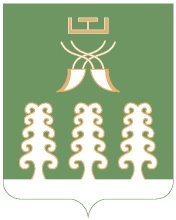 Республика Башкортостанмуниципальный районШаранский районАдминистрация сельского поселенияЗириклинский сельсоветс. Зириклы,  тел.(34769) 2-54-46